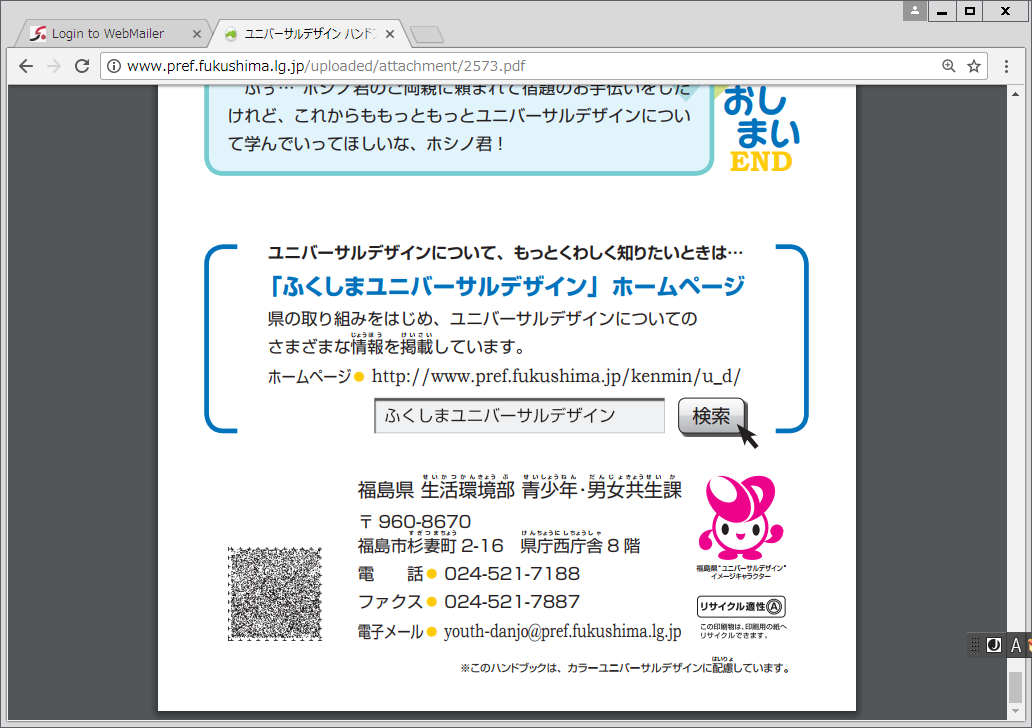 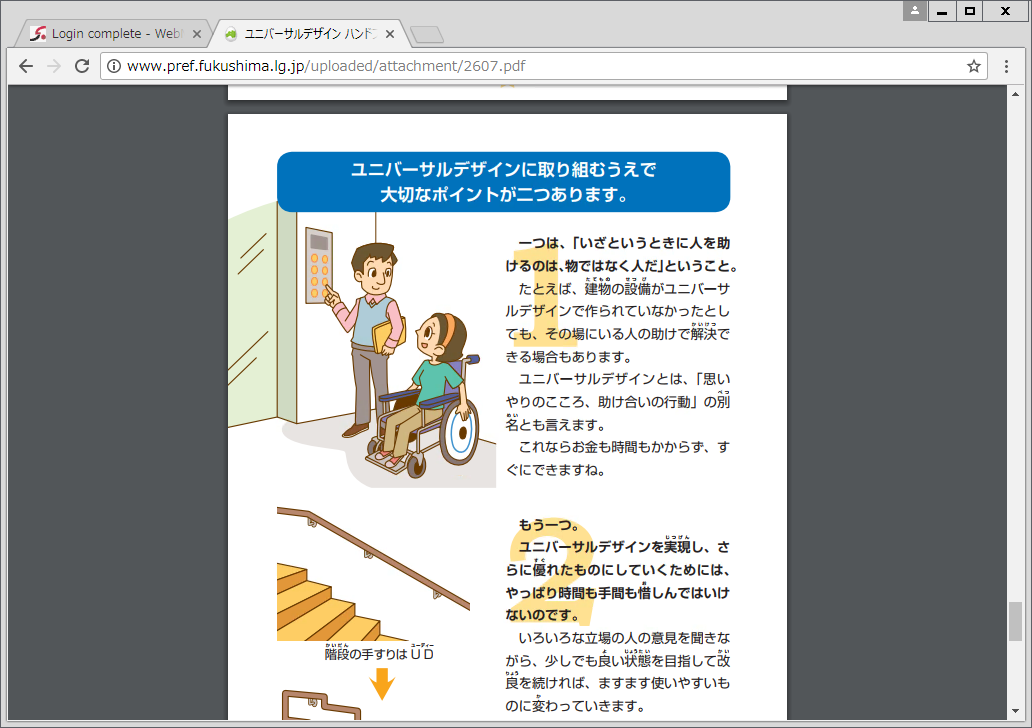 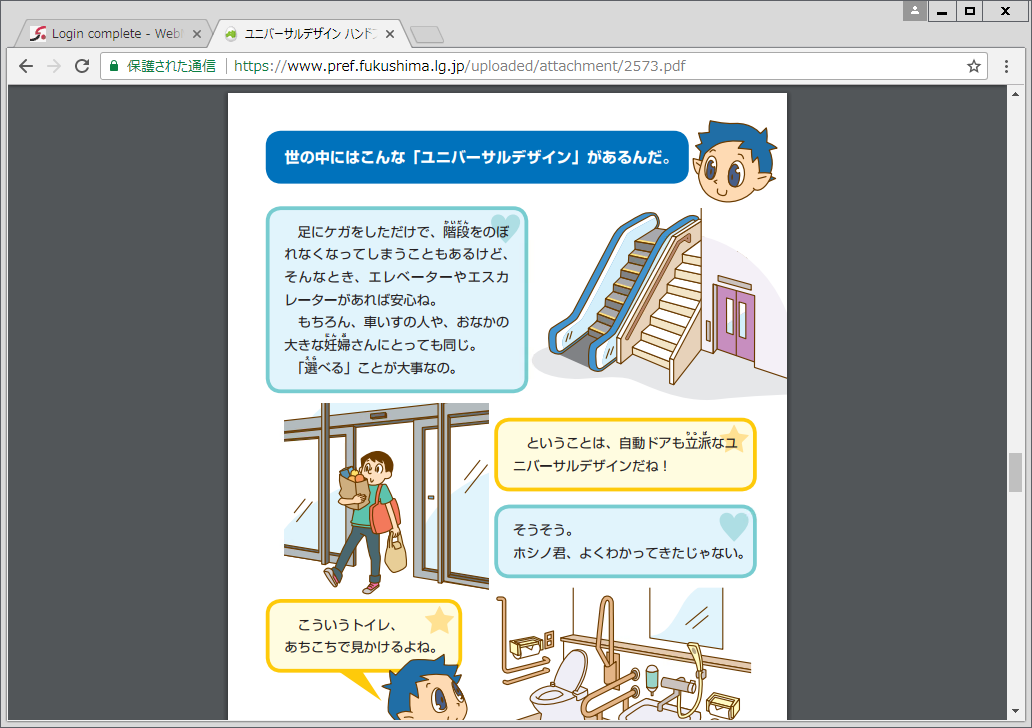 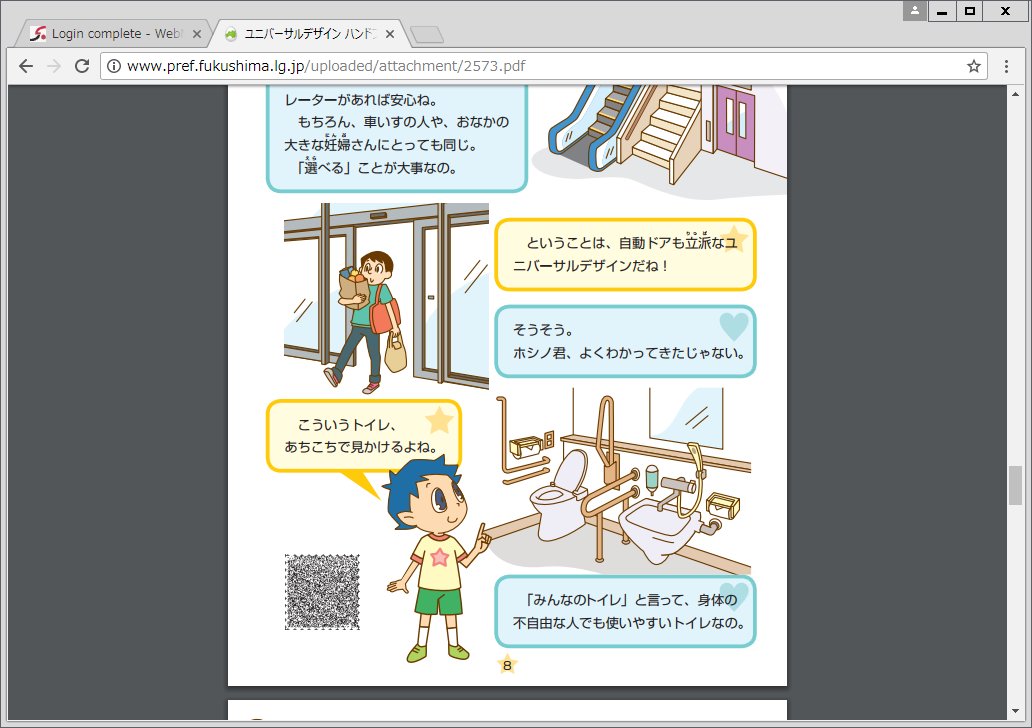        〒９６０―８６７０ （住所記載不要）   福島県　生活環境部　男女共生課       ℡：024-521-7188  FAX：024-521-7887 　　Ｅ-mail：danjo@pref.fukushima.lg.jpＨＰ：http://www.pref.fukushima.lg.jp/sec/16005c/ud-oshirase-partner.html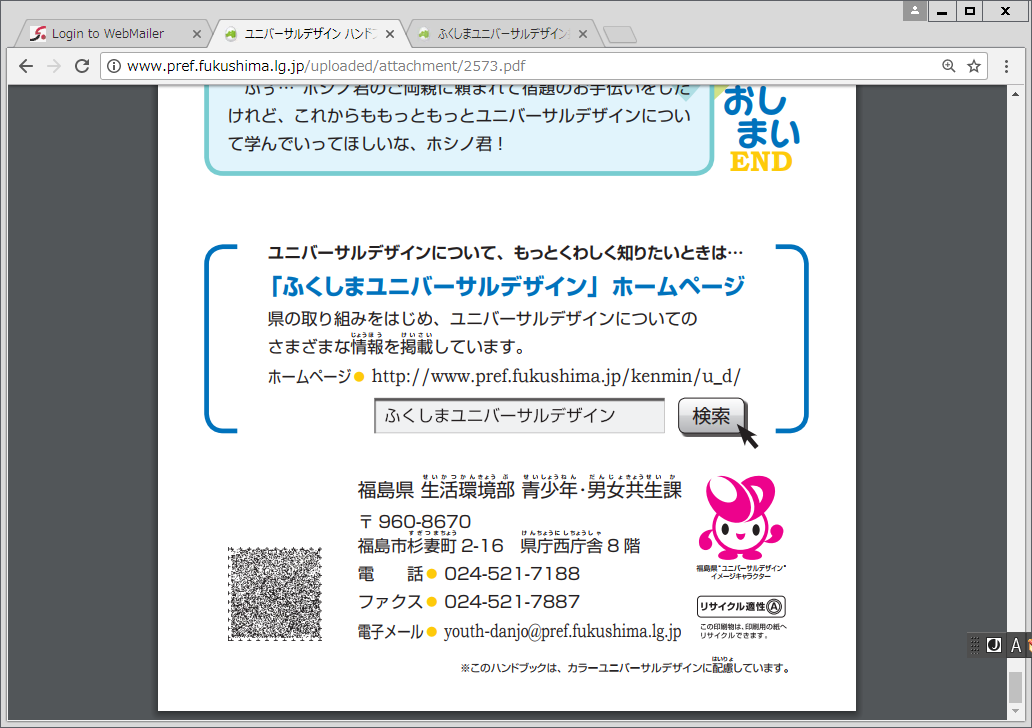                                     個人用  ふくしまユニバーサルデザイン推進パートナー応募用紙 必要事項を記入の上、郵送、メール又はＦＡＸでお申し込みください。なお、応募用書類は返却しませんので、あらかじめご了承ください。 （※）この他に取組内容に関する資料がありましたら、添付してください。 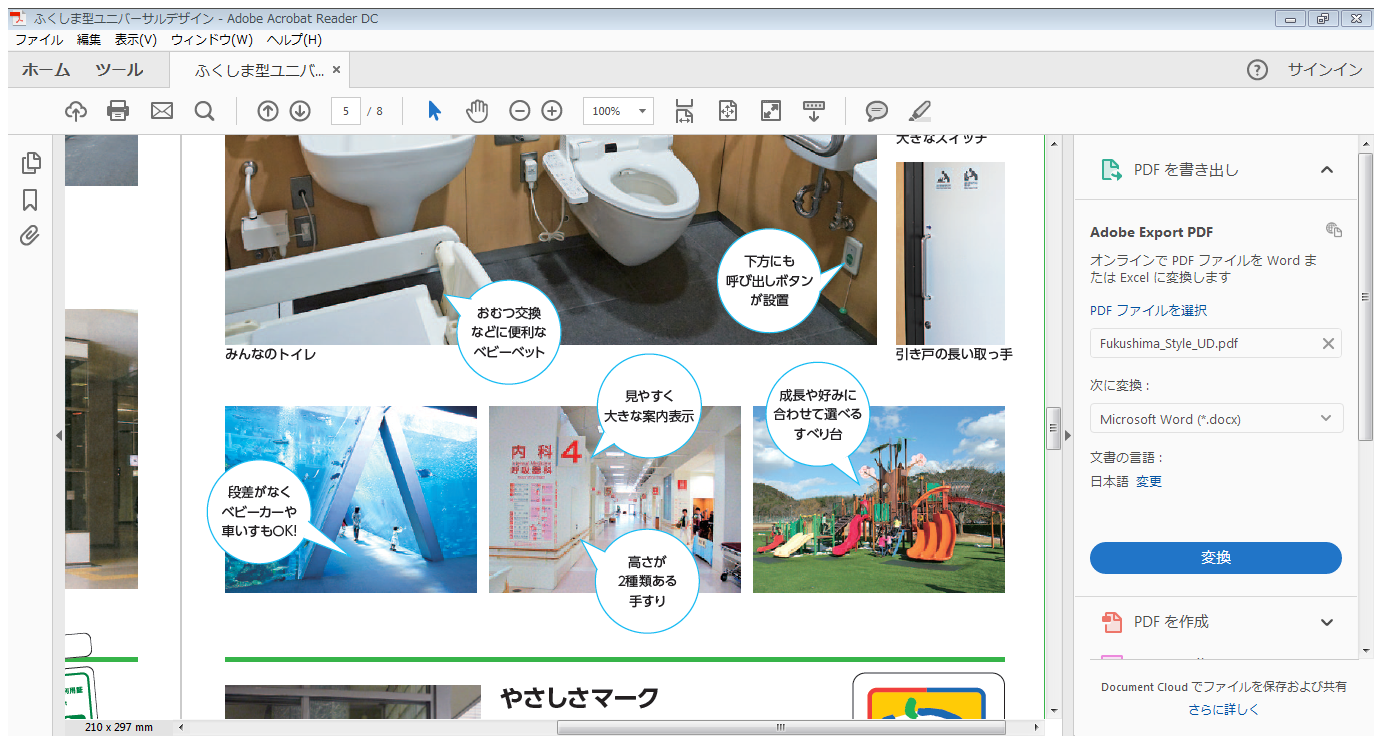 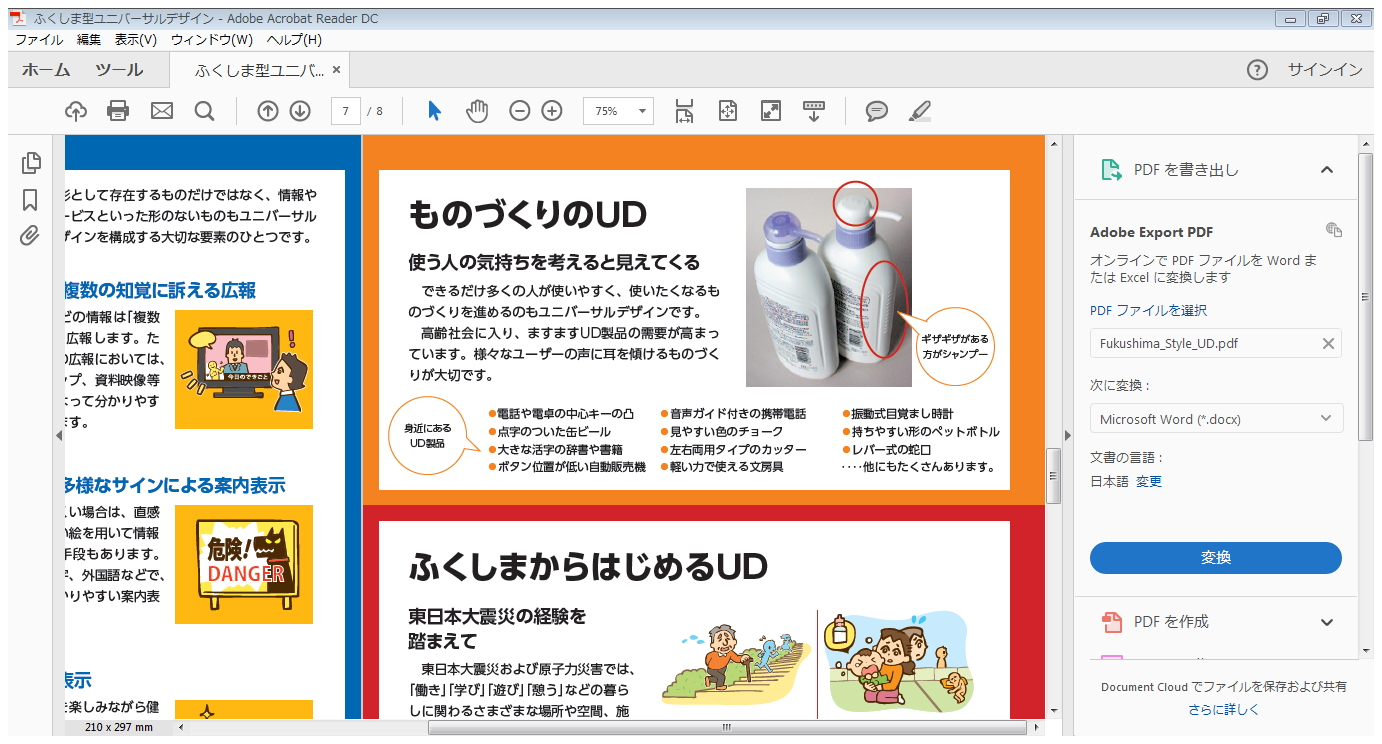 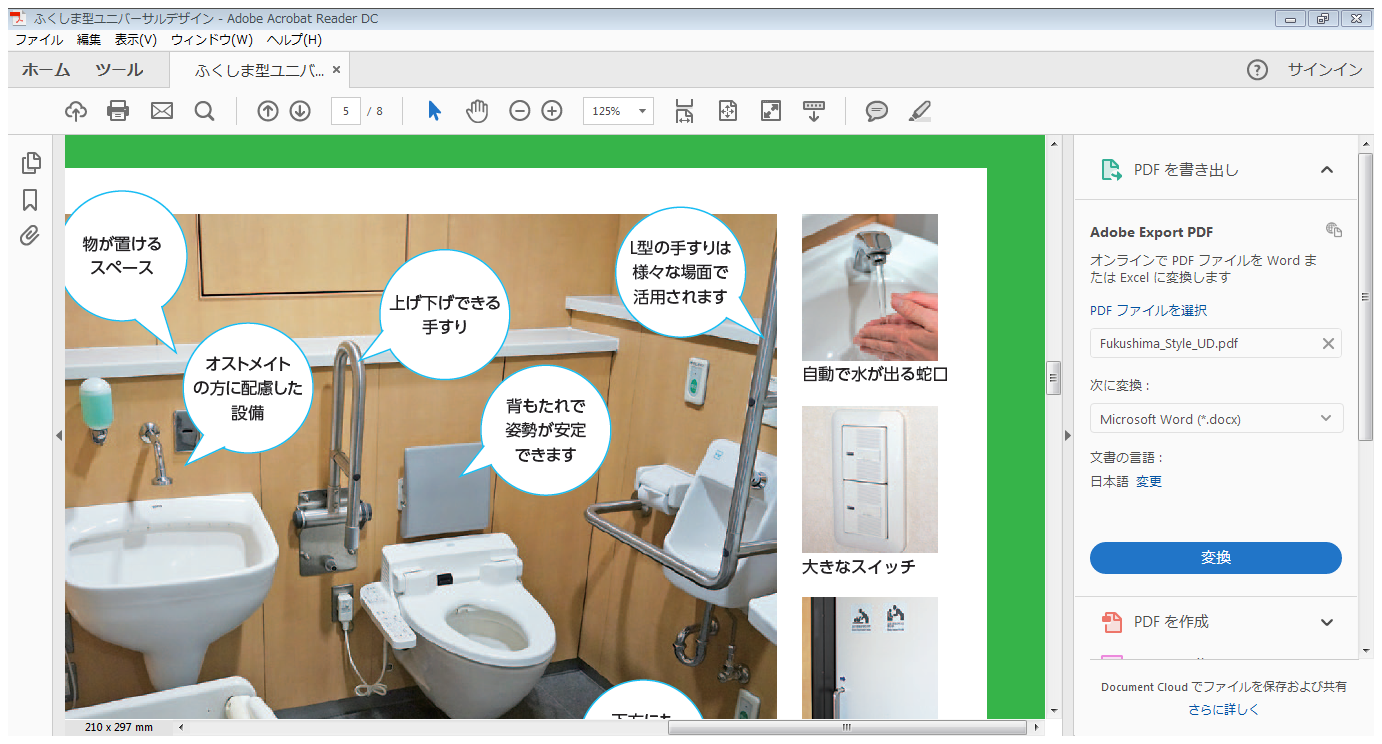 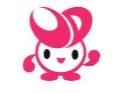 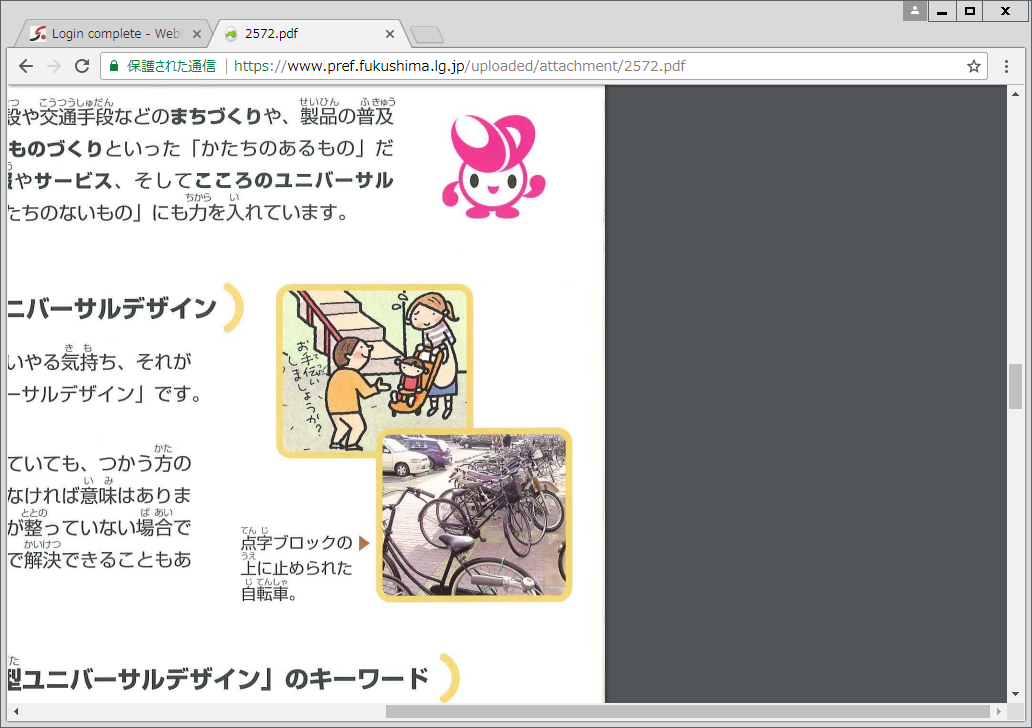 フリガナ氏   名 生年月日　年  　　月  　　日  ご 職 業郵  便―フリガナ連絡先等(自   宅)住  所連絡先等(自   宅)電  話（  　　 ）   　　―      （  　　 ）   　　―      （  　　 ）   　　―      （  　　 ）   　　―      （  　　 ）   　　―      （  　　 ）   　　―      （  　　 ）   　　―      （  　　 ）   　　―      （  　　 ）   　　―      ＦＡＸ （ 　　  ）   　　―     連絡先等(自   宅)ﾒｰﾙｱﾄﾞﾚｽ連絡先等(自   宅)HPｱﾄﾞﾚｽ 取組内容等※「取り組まれている具体的な事例」、「今後取り組もうとしている内容」について記入してください。※「取り組まれている具体的な事例」、「今後取り組もうとしている内容」について記入してください。※「取り組まれている具体的な事例」、「今後取り組もうとしている内容」について記入してください。※「取り組まれている具体的な事例」、「今後取り組もうとしている内容」について記入してください。※「取り組まれている具体的な事例」、「今後取り組もうとしている内容」について記入してください。※「取り組まれている具体的な事例」、「今後取り組もうとしている内容」について記入してください。※「取り組まれている具体的な事例」、「今後取り組もうとしている内容」について記入してください。※「取り組まれている具体的な事例」、「今後取り組もうとしている内容」について記入してください。※「取り組まれている具体的な事例」、「今後取り組もうとしている内容」について記入してください。※「取り組まれている具体的な事例」、「今後取り組もうとしている内容」について記入してください。※「取り組まれている具体的な事例」、「今後取り組もうとしている内容」について記入してください。※「取り組まれている具体的な事例」、「今後取り組もうとしている内容」について記入してください。備  考 ※県からの資料送付に関する希望（郵送・メール・ＦＡＸの別）について記入してください。 ※県からの資料送付に関する希望（郵送・メール・ＦＡＸの別）について記入してください。 ※県からの資料送付に関する希望（郵送・メール・ＦＡＸの別）について記入してください。 ※県からの資料送付に関する希望（郵送・メール・ＦＡＸの別）について記入してください。 ※県からの資料送付に関する希望（郵送・メール・ＦＡＸの別）について記入してください。 ※県からの資料送付に関する希望（郵送・メール・ＦＡＸの別）について記入してください。 ※県からの資料送付に関する希望（郵送・メール・ＦＡＸの別）について記入してください。 ※県からの資料送付に関する希望（郵送・メール・ＦＡＸの別）について記入してください。 ※県からの資料送付に関する希望（郵送・メール・ＦＡＸの別）について記入してください。 ※県からの資料送付に関する希望（郵送・メール・ＦＡＸの別）について記入してください。 ※県からの資料送付に関する希望（郵送・メール・ＦＡＸの別）について記入してください。 ※県からの資料送付に関する希望（郵送・メール・ＦＡＸの別）について記入してください。 